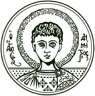 ΕΛΛΗΝΙΚΗ ΔΗΜΟΚΡΑΤΙΑΑΡΙΣΤΟΤΕΛΕΙΟ ΠΑΝΕΠΙΣΤΗΜΙΟ ΘΕΣΣΑΛΟΝΙΚΗΣ	ISO 9001:2015Αριθμ. Πρωτ.Προς:   Τ………………..…………………..……………………………………..………………………….…….…...Εχοντας υπόψη:ΕΝΤΟΛΗ ΜΕΤΑΚΙΝΗΣΗΣ ΕΚΤΟΣ ΕΔΡΑΣ(μελών ΔΕΠ)Τις διατάξεις της υποπαραγράφου Δ9 της παραγράφου Δ του άρθρου 2 του Ν.4336/2015(ΦΕΚ 94Α)«Δαπάνες μετακινούμενων εντός και εκτός επικράτειας»Την απόφαση αριθμ. 4749 (ΦΕΚ τ. Β' 3962/30-10-2019) μεταβίβαση δικαιώματος υπογραφής αποφάσεων και εγγράφων “Mε εντολή Πρύτανη” στους Προϊσταμένους των Διοικητικών Οργανικών Μονάδων του ΑΠΘΤην υπ’ αριθμ	απόφαση της Γενικής Συνέλευσης του Τμήματος/Τομέα.ΕΓΚΡΙΝΟΥΜΕΤη μετάβαση τ…………………………………………………………………………………………………………….Ιδιότητα – Βαθμίδα …………………………………………… τουΤμήματος/Σχολής………………………………………..…….…………………………………………………………………………………………………………………..       Αιτία μετακίνησης…………………………………………………………………………………………………………. Τόπος μετάβασης………………………………………………………………………………………………………….Μέσο μετακίνησης………………………………………………………………………………………………………….Ημέρες εκτός έδρας………………………………………………Δ…ια…νυ…κτε…ρε…ύσ…ε…ις ……………………………………..Ημερομηνία  αναχώρησης…………………………….  Ημερομηνία  επανόδου………………………………………..Ημερομηνία  έναρξης  εργασιών………………………………….Ημερ/νία  λήξης  εργασιών……………………….Η προκαλούμενη δαπάνη βαρύνει τις πιστώσεις του τακτικού προϋπολογισμού του ΑΠΘ στον Κ.Α.Ε………….για την οποία υπάρχει σχετική πίστωση ποσού………………..(ΑΔΑ	) 	_	_ Δικαιούμενες ημέρες :Πραγματοποιηθείσες:(μέχρι την υπογραφή της παρούσας) ΥπόλοιποΜε εντολή του ΠρύτανηΟ Προιστάμενος της Γεν. Δ/νσης Οικονομικών ΥπηρεσιώνΑΙΚΑΤΕΡΙΝΗ Β. ΠΑΤΚΟΥ